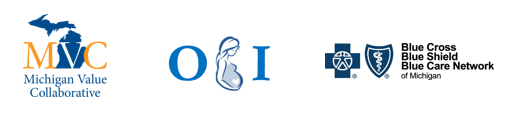 MVC and OBI Semi-Annual Meeting Agenda: November 2, 2018VisTaTech Center at Schoolcraft College, 18600 Haggerty Rd, Livonia, MI 48152Pre- Meeting Pre- Meeting Pre- Meeting TimeAgenda ItemLocation8:00am –9:30amContinental Breakfast & Registration Room 500 C&DMVC & OBI Main Meeting Location: Room 500 (C&D)MVC & OBI Main Meeting Location: Room 500 (C&D)MVC & OBI Main Meeting Location: Room 500 (C&D)TimeAgenda ItemSpeaker9:30am – 10:20amWelcome and MVC updatesNew data sourcesValue Coalition Campaign (VCC) progress and goalsUnblinding dataJim Dupree, MD, MPHMVC DirectorScott Regenbogen, MD, MPHMVC Co-Director10:20am – 10:35amVCC Talk #1: Obstetrics Initiative (OBI) UpdateDaniel M. Morgan, MDOBI Director10:35am – 10:45amBreak (MVC and OBI will split into two simultaneous meetings)Break (MVC and OBI will split into two simultaneous meetings)OBI Session Location: Room 425OBI Session Location: Room 425OBI Session Location: Room 42510:55am – 12:15pmThe 2019 OBI Initiative Strategy: Optimize First Stage of Labor & Reduce Primary Cesarean Delivery Daniel M. Morgan, MDOBI DirectorElizabeth Langen, MDOBI Co-DirectorLisa Kane Low, PhD, CNMOBI Co-Director12:15pm –12:45pmLunch 12:45pm-2:00pmOBI Hospital Panel: Implementing Best Practices for Management of Latent Labor at Your HospitalPatient Education (shared decision making)Labor Partnership/Birth PlanLabor Management and Support, & Coping with LaborLabor LoungeJill Brown, RNOBI Clinical Site Engagement Coordinator Gayle S. Moyer, MD & Ruby Shapiro, MSN, RNMegan Danielson, PhD, CNMJoanne Bailey, CNMRachel Breman, MSN, MPH, RN, PhD2:00pm – 2:30pmOBI Hospital Discussion Session Daniel M. Morgan, MDOBI DirectorLisa Kane Low, PhD, CNMOBI Co-DirectorElizabeth Langen, MDOBI Co-DirectorJill Brown, RNOBI Clinical Site Engagement Coordinator2:30pmAdjourn